FICHA PRÁCTICA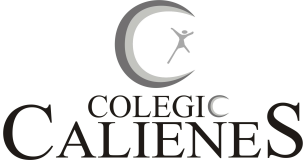            ÁREA DE HISTORIA GEOGRAFÍA Y ECONOMÍANombre y apellido: ___________________________________________ Nº de orden: _____Grado 4º “____” de Secundaria   Fecha: __________   Prof. Alexander Alonzo Flórez GonzalesUBICA EN EL MAPA LOS ESTADOS EUROPEOS DESPUÉS DE LA II GUERRA MUNDIAL Y EN EL OTRO LOS ÁMBITOS TERRITORIALES DE LA GUERRA FRÍA.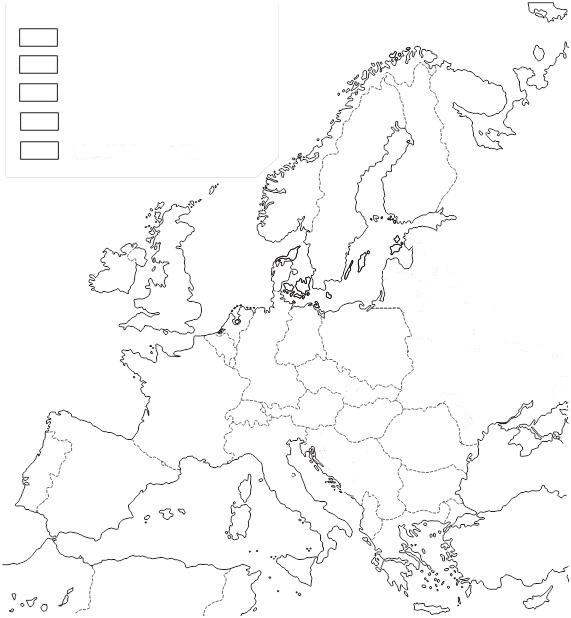 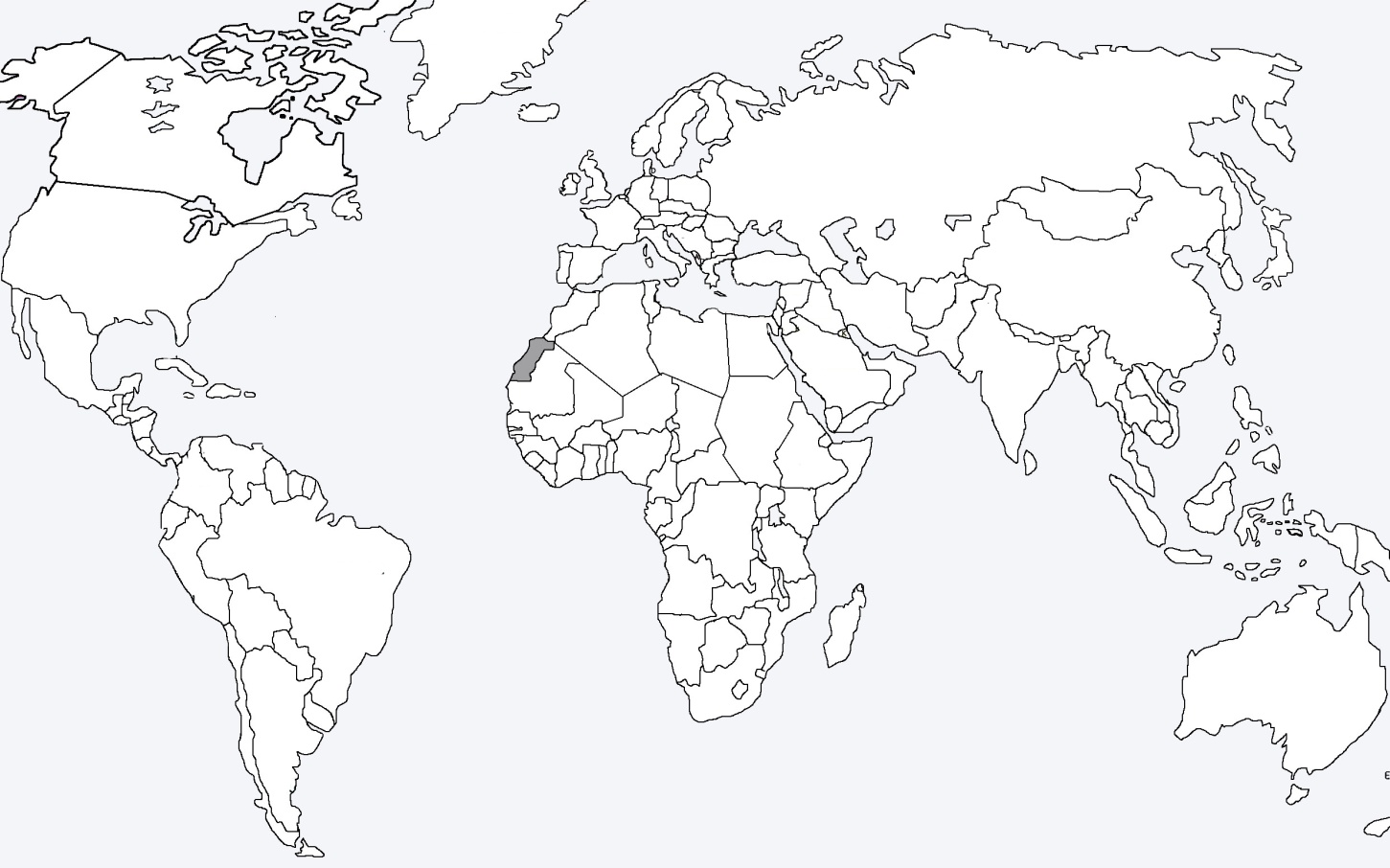 